Jeu de hockey mystère — Pourcentages		Nom : __________________Associer les lettres aux pourcentages équivalents afin d’épeler le nom du joueur.Cette héroïne du hockey joue à l’avant pour l’équipe nationale féminine du Canada. Elle a été quatre fois médaillée d’or olympique et a été la capitaine de l’équipe féminine aux Jeux olympiques d’hiver de 2014 à Sotchi.5 %   67 %  94 % 25 %  26 %   20 %   40 %   75 %            35 %   42 %  17 % 46 % 50 %  70 % 15 %  81 %   3%Matière :MathTitre :Jeu de hockey mystère – PourcentagesAnnée :6e annéeObjectif :Les élèves associent des fractions et des nombres décimaux afin de découvrir le nom d’un joueur de Hockey Canada.Liens avec le curriculum :Démontrer une compréhension du pourcentage (se limitant aux nombres entiers positifs), de façon concrète, imagée et symbolique.Matériel :Feuille de travail – « Jeu de hockey mystère – Pourcentages »Activité :En classe, revoir les fractions, les nombres décimaux et les pourcentages.Questionner les élèves avec différentes fractions, nombres décimaux et pourcentages. Leur demander de donner des équivalences.Distribuer la feuille de travail aux élèves.Lire les consignes aux élèves et vérifier leur compréhension de l’activité.Les élèves complètent la feuille de travail en trouvant le pourcentage équivalent à la fraction, au nombre décimal ou à l’image. Ils remplissent ensuite, en lettres majuscules, les espaces vides à la fin pour trouver le nom du joueur de hockey. Renforcement :Les élèves créent leur propre jeu mystère de mathématiques ayant comme mot mystère le nom d’un camarade de classe. Ils demandent ensuite à un ami de résoudre les équations.Évaluation :L’élève est capable de :comprendre la relation entre les fractions, les nombres décimaux et les pourcentages.d’identifier avec précision le pourcentage illustré de façon concrète, imagée et symbolique. R.      0.94O.	I.          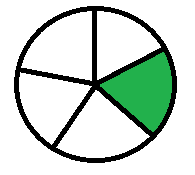 C.      0.05	 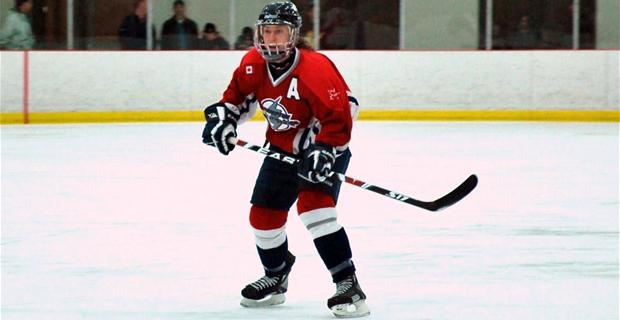  E.	S.	0.24	E.	Y.	0.58L.       0.26U.		E.	0.03L.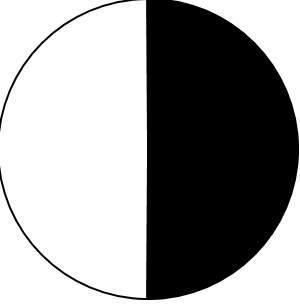 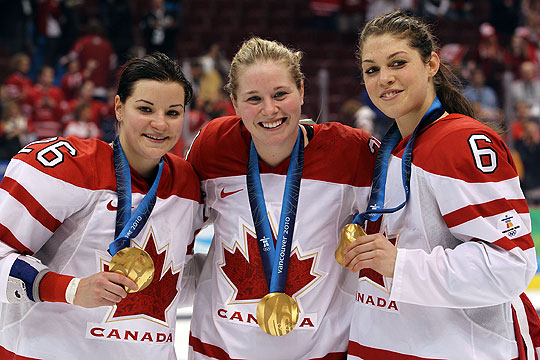 E.	0.7T.	0.15N.	A.	0.67O.             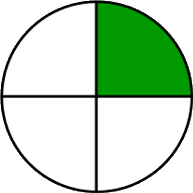 B.	0.42T.	0.81L.	